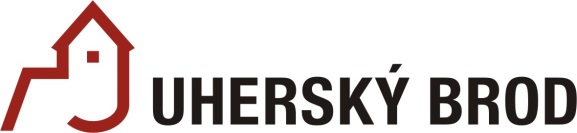 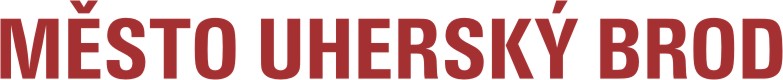 Veřejnoprávní smlouva o poskytnutí neinvestiční dotace z rozpočtu města Uherský Brod číslo: 28/10550/23(uzavřená dle §159 a násl. zákona č. 500/2004 Sb., správní řád, ve znění pozdějších předpisů)mezi:Poskytovatelem dotace:	Město Uherský Brod se sídlem: Uherský Brod, Masarykovo nám 100, 688 17 Uherský Brodzastoupený: PhDr. Miroslavou Polákovou, Ph.D., starostkouIČ: 00291463bankovní spojení: Česká spořitelna a.s. expozitura Uherský Brod, číslo účtu: 5202082/0800(dále jen „poskytovatel“)aPříjemcem dotace: 	AKROPOLIS, z.s.se sídlem: Stará Tenice 1343, 686 01 Uherské HradištěIČ: 28552709Typ příjemce: právnická osoba – spolekzastoupený/jednající: Mgr. Andreou Klofáčovou, předsedkyníbankovní spojení: Fio banka, a.s., číslo účtu: 2501077152/2010zapsaný u KS v Brně, oddíl L, vložka 12349(dále jen „příjemce“)Předmět smlouvyPoskytovatel poskytne příjemci na níže uvedený účel účelovou neinvestiční dotaci z rozpočtu obce ve výši 76.000 Kč, slovy: sedmdesátšesttisíckorunčeských.Dotace je poskytována na projekt Pomoc rodinám ve spolupráci s OSPOD - nájemné, energie, náklady na odborníky, ostatní náklady.Příjemce se zavazuje dotaci vyčerpat nejpozději do 31.12.2023.Splatnost peněžních prostředkůPoskytovatel se zavazuje poskytnout příjemci dotaci za účelem uvedeným v článku I. na účet příjemce uvedený v záhlaví této smlouvy bezhotovostně v následujících termínech: první splátka – do 15 dnů od podpisu smlouvy ve výši 38.000 Kč,druhá splátka – do 30.09.2023 ve výši 38.000 Kč.Finanční prostředky lze použít na úhradu nákladů vzniklých v období od 01.01.2023 do 31.12.2023, vztahujících se ke stanovenému účelu poskytnutí, které budou uhrazeny nejpozději do 31.12.2023.V termínu pro předložení vyúčtování dle článku III. odstavec 3.2 vrátí příjemce nevyčerpané finanční prostředky na účet poskytovatele. Neučiní-li tak, jedná se o porušení rozpočtové kázně dle § 22 zákona č. 250/2000 Sb., o rozpočtových pravidlech územních rozpočtů, ve znění pozdějších předpisů. Vrácení prostředků nezakládá právo příjemce na dočerpání finančních prostředků v následujícím roce.Podmínky udělení peněžních prostředkůPříjemce je oprávněn použít dotaci pouze k účelu uvedenému v článku I. této smlouvy.Vyúčtování dotace předloží příjemce Městskému úřadu v Uherském Brodě do 31.03.2024 na Formuláři pro vyúčtování dotace a zhodnocení projektu zveřejněném v elektronické podobě na grantovém a dotačním portálu: ub.cz/dotace. Nedílnou součástí vyúčtování je i přiložení kopií písemností majících náležitosti účetních dokladů podle zvláštních právních předpisů, s označením účetního dokladu a položky, která byla z poskytnuté dotace uhrazena, včetně výpisů z účtu příjemce prokazující použití dotace. Dotace se poskytuje zálohově a podléhá zúčtování s rozpočtem města. Příjemci na ni vzniká nárok až po provedení kontroly splnění podmínek užití, pokud závěr kontroly osvědčí, že byla použita v souladu s touto smlouvou a odsouhlasí „Vyúčtování dotace“. Poskytovatel zaujme stanovisko ke vzniku nároku na dotaci do 3 měsíců pro předložení „Vyúčtování“. Kladný závěr kontroly se příjemci nedoručuje. Poskytnutou dotaci nelze čerpat na úhradu daně z přidané hodnoty v případě, pokud příjemci při realizaci činnosti vznikne podle zákona č. 235/2004 Sb., o dani z přidané hodnoty, ve znění pozdějších předpisů, nárok na její odpočet. Příjemce se zavazuje, že předmět dotace, požadovaný na profinancování od města Uherský Brod (nebo požadovaná částka předmětu dotace k profinancování), nebude profinancován z jiných zdrojů.Příjemci, kteří vedou účetnictví, musí zajistit ve svém účetnictví vedení analytické účetní evidence související s realizací projektu/akce, tzn. účtovat na zvláštní analytické účty, na samostatné hospodářské středisko nebo na samostatnou zakázku. Musí být jednoznačně prokazatelné, zda konkrétní výdaj nebo příjem je (nebo není) vykazován na podporovaný projekt/akci a skutečně odpovídá charakteru projektu/akce. Subjekty, které vedou daňovou evidenci v souladu se zákonem č. 586/1992 Sb., o daních z příjmů, ve znění pozdějších předpisů, jsou povinny použít jiný prokazatelný způsob vedení evidence o finančních tocích projektu/akce. Doklady prokazující využití dotace musí být viditelně označeny „Hrazeno z dotace města Uherský Brod“ (označeny musí být již originály dokladů). Příjemce je povinen umožnit poskytovateli na základě jeho požadavku provedení kontroly všech prvotních účetních dokladů za účelem prověření předloženého vyúčtování projektu. Poskytovatel bude vykonávat u příjemce kontrolu, vyplývající ze zákona č. 320/2001 Sb., o finanční kontrole ve veřejné správě, ve znění pozdějších předpisů. Příjemce je povinen do 15 dnů oznámit poskytovateli zahájení insolvenčního řízení, vstup právnické osoby do likvidace, změnu statutárního orgánu nebo jeho člena, změnu názvu, bankovního spojení, sídla či adresy. Příjemce, který je obchodní korporací dle zákona č. 90/2012 Sb., je povinen zaslat poskytovateli informaci o přeměně společnosti, jejíž součástí je projekt přeměny, a to alespoň 1 měsíc přede dnem, kdy má být přeměna schválena způsobem stanoveným zákonem. U ostatních právnických osob je příjemce povinen oznámit poskytovateli přeměnu právnické osoby do 15 dnů od rozhodnutí příslušného orgánu.SankceV případě porušení rozpočtové kázně ze strany příjemce bude poskytovatel postupovat v souladu s ustanovením § 22 zákona č. 250/2000 Sb., o rozpočtových pravidlech územních rozpočtů, ve znění pozdějších předpisů.Předloží-li příjemce dotace k vyúčtování dotace nepravdivé údaje, případně padělané, či pozměněné doklady, je příjemce povinen dotaci v plné výši vrátit poskytovateli na účet uvedený v záhlaví smlouvy.Porušení povinností uvedených čl. III. odst. 3.6 a čl. V je považováno za méně závažné porušení rozpočtové kázně ve smyslu § 10a odst. 6 zákona č. 250/2000 Sb., o rozpočtových pravidlech územních rozpočtů, ve znění pozdějších předpisů. V případě porušení těchto povinností je poskytovatel oprávněn uložit odvod za porušení rozpočtové kázně až do výše 1% z poskytnuté částky, nejméně však 1.500 Kč.V případě využití dotace v rozporu s účelem, na který byla dotace poskytnuta, nebo při porušení čl. III. odst. 3.4., 3.5., 3.7. a 3.8. této smlouvy a porušení „Čestného prohlášení žadatele o poskytnutí dotace“ je příjemce povinen dotaci vrátit. Předloží-li příjemce dotace vyúčtování do 14 kalendářních dnů po uplynutí lhůty pro předložení vyúčtování, činí sankce 1% z poskytnuté částky. Předloží-li příjemce dotace vyúčtování do konce měsíce následujícího po uplynutí lhůty sjednané pro předložení vyúčtování dotace, činí sankce 50% z poskytnuté částky. Předloží-li příjemce dotace vyúčtování po uplynutí měsíce následujícího po uplynutí lhůty sjednané pro předložení vyúčtování dotace, je příjemce povinen dotaci vrátit ve výši, v jaké mu byla poskytnuta. Povinnosti příjemce při zajišťování publicity poskytovatelePříjemce dotace se zavazuje, po dobu čerpání této podpory, prezentovat město Uherský Brod jako poskytovatele dotace a šířit jeho dobré jméno. Prezentace bude následujícím textem: „Název projektu (dle Předmětu v čl. I této smlouvy) byl finančně podpořen městem Uherský Brod“ a logem města, ve formátu dle grafického manuálu, umístěným na webových stránkách příjemce dotace, na propagačním materiálu nebo na jiném veřejně přístupném místě.Splnění této podmínky příjemce dotace doloží odkazem na internetové stránky, doložením propagačního materiálu, fotografií umístění informační tabule (min. formát A3), apod. při předložení vyúčtování dotace.Dále příjemce prohlašuje, že dle jeho možností poskytne poskytovateli dotace, na jeho vyžádání, spolupráci při realizaci kulturních či prezentačních akcí města Uherský Brod.Ukončení smlouvySmlouvu lze ukončit na základě písemné dohody obou smluvních stran nebo písemnou výpovědí Smlouvy, a to za podmínek dále stanovených.Poskytovatel může Smlouvu vypovědět jak před proplacením, tak i po proplacení dotace.Výpovědním důvodem je porušení povinností příjemcem dotace stanovených touto Smlouvou nebo obecně závaznými právními předpisy, kterého se příjemce dopustí zejména pokud:svým jednáním poruší rozpočtovou kázeň dle zákona č. 250/2000 Sb., o rozpočtových pravidlech územních rozpočtů, ve znění pozdějších předpisů,poruší pravidla veřejné podpory,je on sám, případně jako právnická osoba či některá osoba tvořící statutární orgán příjemce odsouzen/a za trestný čin, jehož skutková podstata souvisí s předmětem podnikání nebo činností příjemce, nebo pro trestný čin hospodářský, anebo trestný čin proti majetku ve smyslu zákona č. 40/2009 Sb., trestní zákoník, ve znění pozdějších předpisů a zákona č. 418/2011 Sb., o trestní odpovědnosti právnických osob, ve znění pozdějších předpisů, bylo zahájeno insolvenční řízení podle zákona č. 182/2006 Sb., o úpadku a způsobech jeho řešení, ve znění pozdějších předpisů,  příjemce uvedl nepravdivé, neúplné nebo zkreslené údaje, na které se váže uzavření této Smlouvy,je v likvidaci, změní právní formu a stane se tak nezpůsobilým příjemcem dotace pro danou oblast podpory, opakovaně neplní povinnosti stanovené Smlouvou, i když byl k jejich nápravě vyzván poskytovatelem.V případě výpovědi této smlouvy před proplacením dotace, nárok na vyplacení dotace nevzniká a nelze se jí platně domáhat. V případě výpovědi smlouvy po proplacení dotace, se příjemce zavazuje poskytnuté peněžní prostředky vrátit bezhotovostním převodem na účet poskytovatele bez zbytečného odkladu, nejpozději však do 15 dnů od doručení výpovědi.Výpověď Smlouvy musí být učiněna písemně a musí v ní být uvedeny důvody jejího udělení. Výpovědní lhůta činí 2 měsíce a začne běžet od prvního dne měsíce následujícího po měsíci, v němž byla výpověď doručena příjemci dotace. Účinky doručení pro účely této smlouvy však nastávají i tehdy, pokud příjemce svým jednáním nebo opomenutím doručení zmařil. Účinky výpovědi nastávají dnem uplynutí výpovědní lhůty za podmínky, že příjemce dotace vrátí poskytnuté peněžní prostředky před jejím uplynutím. Jinak k ukončení Smlouvy dojde až vypořádáním všech práv a povinností Smluvních stran. Příjemce je oprávněn tuto smlouvu kdykoliv písemně vypovědět nejpozději však do konce lhůty pro podání vyúčtování, přičemž výpověď je účinná dnem jejího doručení poskytovateli. V takovém případě je příjemce povinen vrátit poskytnutou částku dotace poskytovateli do 14 dnů ode dne účinnosti výpovědi.Při ukončení Smlouvy dohodou je příjemce povinen vrátit bezhotovostním převodem na účet poskytovatele poskytnutou částku dotace, která mu již byla vyplacena, a to bez zbytečného odkladu, nejpozději do 30 dnů ode dne doručení dohody podepsané oběma smluvními stranami, nedohodnou-li se smluvní strany jinak.Dohoda o ukončení Smlouvy nabývá účinnost dnem připsání vrácených peněžních prostředků na účet poskytovatele, nedohodnou-li se smluvní strany jinak.  Smlouva zaniká také z důvodů uvedených v § 167 odst. 1 písm. b) až e) zákona č. 500/2004 Sb., správní řád, ve znění pozdějších předpisů. Návrh na zrušení Smlouvy musí být učiněn písemně a musí v něm být uvedeny důvody, které vedou k zániku Smlouvy.Pokud příjemce ve stanovené lhůtě poskytnuté prostředky nevrátí v souladu s tímto článkem poskytovateli, považují se tyto prostředky za zadržené ve smyslu zákona č. 250/2000 Sb., o rozpočtových pravidlech územních rozpočtů, ve znění pozdějších předpisů.Závěrečná ustanoveníJako kontaktní místo poskytovatele se pro účely této smlouvy stanovuje:              		Městský úřad Uherský Brod, Masarykovo nám. 100, 688 01 Uherský Brod.Smluvní strany prohlašují, že smlouva neobsahuje žádné obchodní tajemství. Tato smlouva bude zveřejněna v registru smluv podle zákona č. 340/2015 Sb., o zvláštních podmínkách účinnosti některých smluv, uveřejňování těchto smluv a o registru smluv (zákon o registru smluv). Město Uherský Brod zašle tuto smlouvu správci registru smluv k uveřejnění bez zbytečného odkladu, nejpozději však do 30 dnů ode dne uzavření smlouvy. Smlouva je platná dnem jejího podpisu oběma smluvními stranami a účinná dnem jejího zveřejnění v registru smluv.Právní vztahy, které nejsou přímo upraveny touto smlouvou, se řídí příslušnými ustanoveními zákona č. 500/2004 Sb., správní řád, ve znění pozdějších předpisů, zákona č. 250/2000 Sb., o rozpočtových pravidlech územních rozpočtů, ve znění pozdějších předpisů a dalšími obecně závaznými předpisy. Smlouva může být měněna či doplňována pouze písemnými, vzestupně číslovanými dodatky podepsanými oprávněnými zástupci obou smluvních stran. Dodatek se neuzavírá v případě změny názvu příjemce, statutárního zástupce, sídla či bankovního účtu kterékoli ze smluvních stran. V takovém případě postačí písemné oznámení o změně, které v případě změny bankovního účtu příjemce musí být doloženo kopií smlouvy o zřízení účtu. Smluvní strany bezvýhradně souhlasí se zveřejněním všech údajů obsažených v této smlouvě.Smlouva je vyhotovena ve 4 stejnopisech, z nichž poskytovatel obdrží 2 vyhotovení a příjemce 2 vyhotovení.Smluvní strany svými podpisy stvrzují, že smlouva byla sjednána na základě jejich pravé a svobodné vůle, nikoli v tísni za nápadně nevýhodných podmínek. Doložka dle § 41 zákona č. 128/2000 Sb., o obcích, ve znění pozdějších předpisůRozhodnuto orgánem obce:		Zastupitelstvo města Uherský BrodDatum jednání a číslo usnesení:	24.04.2023, 61/Z5/23V Uherském Brodě dne 28.04.2023				V……………...………… dne…......……za poskytovatele 					za příjemcePhDr. Miroslava Poláková, Ph.D.				Mgr. Andrea Klofáčovástarostka 					předsedkyně